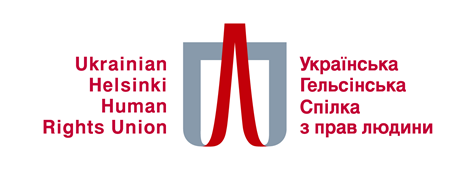 УГСПЛ запрошує компанії з постачання комп’ютерної / офісної техніки (та комплектуючих до неї) до співпраці.Українська Гельсінська спілка з прав людини (УГСПЛ) запрошує компанії та підприємців взяти участь у тендері для відбору постачальників комп’ютерної / офісної техніки та комплектуючих до неї на 2019 – 2020 рр.Тендерна пропозиціяНазва постачальникаПрізвище та ім’я контактної особиОбласть, містоЕлектронна адресаТелефонДодаткова інформація (за бажанням)Попередній досвід постачальника у виконанні подібних замовленьПерелік пропонованої продукціїМожливість сплати без ПДВ